MINUTES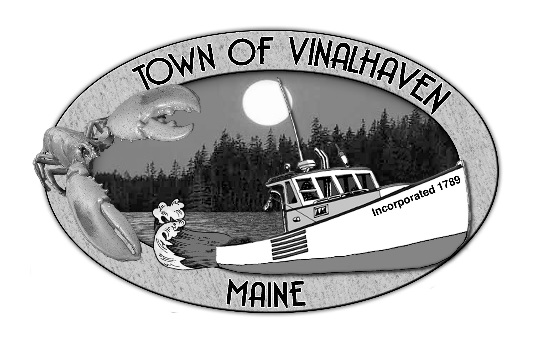 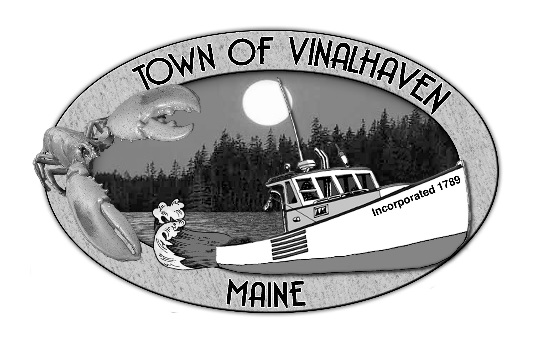 Tuesday, October 15th, 2019Immediately Following Public Hearing (5:30 PM) Vinalhaven Town OfficeRoll Call – Selectmen Eric Gasperini, Pamela C Alley, Phillip Crossman, and Donald W. Poole; Town Manager Andrew J. Dorr; and Deputy Town Clerk Elizabeth Bunker. Jacob Thompson was absent.Also present were Elin Elisofon and Alexander Moffat.Minutes – Approve the minutes from the October 1st, 2019 Meetings – Motion by Phil Crossman to approve the minutes from the October 1st, 2019 Meetings.  Second by Eric Gasperini.  Vote 3/0/1 - Donald Poole abstained.  Motion carried. Approve and Sign Treasurer’s Warrants # 16 – Motion by Eric Gasperini to approve and sign Treasurer’s Warrants #16.  Second by Donald Poole.  Vote 4/0/0.  Motion carried.Approve Agenda – Motion by Pam Alley to approve the agenda as written.  Second by Eric Gasperini.  Vote 4/0/0.  Motion carried.Communications Islands Community Medical Services, Inc. - Andy shared a letter from ICMS updating the Board on the progress and planning being done with Lifelong Communities Fellow Al Cressy, working with ICMS and VES.Mid-Coast Regional Planning Commission – Andy shared a letter from Mid-Coast Regional Planning Commission and their dissolution process.  Their files will transfer to Mid-Coast Economic Development District should the Town decide to purchase a membership with them.Speakers from the Floor – None Committee and Department Reports/AppointmentsApprove & Appropriate Donations – Motion by Eric Gasperini to approve and appropriate the received donations.  Second by Donald Poole.  Vote 4/0/0.  Motion carried.Ambulance Reports – The Board reviewed Kerry’s report.  Andy informed the Board of the meeting Thursday (10/17/19) on the proposed EMS rule changes.  Weather permitting Andy will be attending, or will call in.  The meeting is at the Island Institute at noon.  Downtown Revitalization Committee Update – NoneSea Level Rise Committee Update – NoneWaste Watchers Update – NoneRoad Commissioner’s Report – The striping was done today.  The State will be bringing material for shoulders next week.  Luke Philbrook is ditching on Tip Toe Mountain Road (Andy has given him an amount of time based on what was budgeted).  Crack sealant was done on Atlantic Ave. and Water Street.Transfer Station – The Board reviewed the analysis.  The recycling was contaminated less than 3% all summer and they have been getting more tonnage per load now that the ram is working properly.  Most of the material has been moved from the Rod & Gun Club/Town site to the proposed Public Works site.  David Arey will continue to level the site out.  Andy estimates they have enough room for three working piles.Woodard & Curran Status Report – Brent was going to come to this meeting but had prior engagements on the mainland.  He’ll attend November’s meeting.Old Business       Draft Downtown Master Plan Review – It was decided to wait until Gabe McPhail and/or George Kendrick could be present to review the Downtown Master Plan.Approve Loan Terms – The Board reviewed the loan rates from The First and Machias Savings.  

Motion by Eric Gasperini to enter into a 5-year loan for the Paving Project with The First.  Second by Phil Crossman.  Vote 4/0/0.  Motion carried.

Motion by Eric Gasperini to enter into a 20-year loan for the new Public Works Building with The First.  Second by Phil Crossman.  There was discussion on pre-payments.  Vote 4/0/0. Motion carried.

Motion by Eric Gasperini to enter into a 10-year loan for the Carrying Place Bridge Project with The First.  Second by Donald Poole.  Vote 4/0/0.  Motion carried.
New Business Harbor Ordinance – The Board decided to review this at the November meeting, and also review the reply from the Army Corps of Engineers.Selectmen’s Goals – Workshop Schedule – Workshop scheduled for October 29, 2019 from 4-6pm.Land Use & Plumbing Violations – Andy informed the Board that a third notice has been sent to a property owner for a junk yard violation, building too close to the road, and a residence with an outhouse.  They have been asked to submit permits by the October meeting.  Andy also updated the Board on an unlicensed overboard discharge.  CEO Faye Grant has been working with the property owners and the State.  Report of Town Manager – 
The Town’s CD matured over the weekend.  The Board reviewed the rates given by Camden National Bank, The First National Bank, and Machias Savings.  There was discussion on needing funds from the Roads Capital Reserve and the Sidewalk Reserve in the next couple years and keeping that amount separate in a shorter term CD, and place the remaining reserve in a longer term CD.

Motion by Eric Gasperini to place the Roads Capital Reserve funds and the Sidewalk Reserve Funds in an 8 month CD offered by The First, and to place the remaining funds in a 5 year CD offered by Machias Savings.  Second by Donald Poole.  Vote 4/0/0.  Motion carried.

Andy shared the DOT contract to maintain the State roads and his concern that the Town is not being paid enough for that maintenance.  

There was discussion on taking credit card payments at the Transfer Station.  There was also discussion on changing to a colored bag system instead of buying stickers.  The Board asked the Waste Watchers Committee to look into colors and sizes.  Donald Poole asked if the Committee could also research recycling options for rope.Report of Members – 
Donald asked about a diesel spill around Dyer’s Island.  Andy suggested he talk with Marc Candage.

Pam asked about replacing guard rails around Round Pond.  There was discussion on whether there might be a grant available as it involves a public drinking supply.  Andy will ask Brent and also look into if this could be part of the Hazard Mitigation Plan.

Pam asked about speed limit signs.  Andy said new signs have been ordered.

Phil reported from the Ferry Advisory Board Meeting.  He said there was discussion at this meeting of installing a 5ft wide pedestrian walkway on the inside of the current guardrail and reconfigure the parking diagonally.  The entrance would stay in the same location, but the exit would move to the end of the parking lot that opens into the regular line number line for the ferry.

Phil asked if the ditching would be done on Lake View.  Andy said it was not done yet.Adjourn – Motion by Eric Gasperini to adjourn at 7:32PM.  Second by Donald Poole.  Vote 4/0/0.  Motion carried.Selectmen’s Goals Workshop: 		Tuesday, October 29, 2019 at 4:00 PMNext Board of Selectmen’s Meetings:	Tuesday, November 12, 2019 at 6:00 PM						Tuesday, November 26, 2019 at 6:00 PMRespectfully Submitted,____________________________________Elizabeth Bunker, Deputy Town Clerk